ADMITERE 2018EȘTI PROASPĂT STUDENT AL UNIVERSITĂŢII “1 DECEMBRIE 1918” DIN ALBA IULIA OPTEAZĂ PENTRU A TE FORMACAPROFESORNU EZITA ŞI ÎNSCRIE-TE LA PROGRAMUL DE FORMARE PSIHOPEDAGOGICĂ !!!Departamentul pentru Pregătirea Personalului DidacticSesiunea de Vară:  25 - 31 IULIE 2018  1 - 24 AUGUST 2018 (la Secretariatul DPPD – Corp B, et.1)Sesiunea de Toamnă: 24-28 SEPTEMBRIE 2018 (la Secretariatul DPPD – Corp B, et.1)Candidații admiși la facultăți, la buget/taxă, vor avea același statut (student bugetat/taxă) şi la DPPD.Profesia didactică formează caractere, ghidează destine și deschide drumul către orice CARIERĂOPORTUNITĂŢI DE ANGAJARE 	Pentru cariera de PROFESOR și pentru ocuparea posturilor didactice în învăţământul preuniversitar şi în cel universitar, DPPD oferă următoarele oportunități:Certificarea competenţelor pentru profesia didactică se poate obţine astfel:Nivelul I (iniţial) pentru ocuparea posturilor didactice în învăţământul preşcolar, primar şi gimnazial (30 de credite transferabile din programul de formare psihopedagogică);Nivelul II (de aprofundare) pentru ocuparea posturilor didactice în învăţământul liceal, postliceal şi superior (de 60 de credite transferabile din programul de formare psihopedagogică);Curs Postuniversitar pentru absolvenții Universității "1 Decembrie 1918" din Alba Iulia sau ai altor instituții de învățământ superior de stat sau particular.CALENDARUL ADMITERII 2018Pentru Admiterea la programele de formare psihopedagogică se procedează la completarea  unei grile de interviu.Admiterea DPPD 2018 (SESIUNEA DE VARĂ) 25 - 31 IULIE 2018: înscrierea/înmatricularea candidaţilor admişi pe locuri finanţate de la buget sau pe locuri cu taxă;     1 - 24 AUGUST 2018: înscrierea/înmatricularea candidaţilor admişi pe locuri cu taxă (la secretariatul DPPD-Corp B,Et.1).  Admiterea DPPD 2018 (SESIUNEA DE TOAMNĂ)24-28 SEPTEMBRIE 2018: înscrierea/înmatricularea candidaţilor admişi pe locuri finanţate de la buget sau pe locuri cu taxă (la secretariatul DPPD). CONTACT: Departamentul pentru Pregătirea Personalului Didactic (DPPD)Alba Iulia, str. Unirii nr. 15-17, Corp B, etaj 1                                          Tel/Fax: 40-0258-806274, E-mail: dppd@uab.ro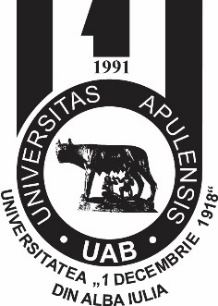 UNIVERSITATEA „1 DECEMBRIE 1918” DIN ALBA IULIADEPARTAMENTUL PENTRU PREGĂTIREA PERSONALULUI DIDACTICFACULTATEA DE ISTORIE ŞI FILOLOGIEFACULTATEA DE DREPT ŞI ŞTIINŢE SOCIALEFACULTATEA DE ŞTIINŢE ECONOMICEFACULTATEA DE ŞTIINŢE EXACTE ŞI INGINEREŞTIFACULTATE DE TEOLOGIE ORTODOXĂ